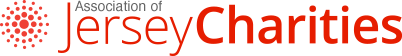 P.O. Box 356 St Helier Jersey JE4 9YZ Tel/Fax: (01534) 840138Application for MembershipSigned		Position	     	Date	     	Please write in BLOCK capitals and return to the above address or complete on line at www.jerseycharities.org Name of Organisation:                                                               Name of Organisation:                                                               Name of Organisation:                                                              Established Date:Established Date:Correspondence Address:Correspondence Address:Correspondence Address:Correspondence Address:Correspondence Address:Correspondence Address:Correspondence Address:Correspondence Address:Correspondence Address:Correspondence Address:Correspondence Address:Correspondence Details:Correspondence Details:Correspondence Details:Correspondence Details:Correspondence Details:Correspondence Details:Correspondence Details:Correspondence Details:Correspondence Details:Correspondence Details:Correspondence Details:Main Contact person: Main Contact person: Patron:Patron:Patron:Telephone:Fax:Fax:Fax:Mobile:Email:Website:Website:Website:Current Officers, Positions Held and Duration in officeCurrent Officers, Positions Held and Duration in officeCurrent Officers, Positions Held and Duration in officeCurrent Officers, Positions Held and Duration in officeCurrent Officers, Positions Held and Duration in officeCurrent Officers, Positions Held and Duration in officeCurrent Officers, Positions Held and Duration in officeCurrent Officers, Positions Held and Duration in officeCurrent Officers, Positions Held and Duration in officeCurrent Officers, Positions Held and Duration in officeCurrent Officers, Positions Held and Duration in officeOfficers, positions held and durations of officeOfficers, positions held and durations of officeOfficers, positions held and durations of officeOfficers, positions held and durations of officeOfficers, positions held and durations of officeOfficers, positions held and durations of officeOfficers, positions held and durations of officeOfficers, positions held and durations of officeOfficers, positions held and durations of officeOfficers, positions held and durations of officeOfficers, positions held and durations of officeAims and Objectives:Aims and Objectives:Aims and Objectives:Aims and Objectives:Aims and Objectives:Aims and Objectives:Aims and Objectives:Aims and Objectives:Aims and Objectives:Aims and Objectives:Aims and Objectives:Description of Activities:Description of Activities:Description of Activities:Description of Activities:Description of Activities:Description of Activities:Description of Activities:Description of Activities:Description of Activities:Description of Activities:Description of Activities:Financed by:Financed by:Financed by:Financed by:Financed by:Financed by:Financed by:Financed by:Financed by:Financed by:Financed by:Address of any property owned or leased:Address of any property owned or leased:Address of any property owned or leased:Address of any property owned or leased:Address of any property owned or leased:Address of any property owned or leased:Address of any property owned or leased:Address of any property owned or leased:Address of any property owned or leased:Address of any property owned or leased:Address of any property owned or leased:Are Accounts Audited?       Are Accounts Audited?       Are Accounts Audited?       Are Accounts Audited?       Accountant:Accountant:Incorporated:Incorporated:Date of Incorporation:Date of Incorporation:Number of Members:Number of Members:Number of Paid Staff:Number of Paid Staff:Date of AGM:Date of AGM:Where are regular meetings held:Where are regular meetings held:Has your organisation been approved by Controller of Income Tax: (please note your application cannot be considered unless a copy of the Letter of Exemption is provided)Has your organisation been approved by Controller of Income Tax: (please note your application cannot be considered unless a copy of the Letter of Exemption is provided)Has your organisation been approved by Controller of Income Tax: (please note your application cannot be considered unless a copy of the Letter of Exemption is provided)Has your organisation been approved by Controller of Income Tax: (please note your application cannot be considered unless a copy of the Letter of Exemption is provided)Has your organisation been approved by Controller of Income Tax: (please note your application cannot be considered unless a copy of the Letter of Exemption is provided)Has your organisation been approved by Controller of Income Tax: (please note your application cannot be considered unless a copy of the Letter of Exemption is provided)Has your organisation been approved by Controller of Income Tax: (please note your application cannot be considered unless a copy of the Letter of Exemption is provided)NPO Registration Number:NPO Registration Number:NPO Registration Number:NPO Registration Number:NPO Registration Number:NPO Registration Number:NPO Registration Number:Are you affiliated to UK Organisation: (If yes, please provide written confirmation from the UK Organisation)Are you affiliated to UK Organisation: (If yes, please provide written confirmation from the UK Organisation)Are you affiliated to UK Organisation: (If yes, please provide written confirmation from the UK Organisation)Are you affiliated to UK Organisation: (If yes, please provide written confirmation from the UK Organisation)Are you affiliated to UK Organisation: (If yes, please provide written confirmation from the UK Organisation)Are you affiliated to UK Organisation: (If yes, please provide written confirmation from the UK Organisation)Are you affiliated to UK Organisation: (If yes, please provide written confirmation from the UK Organisation)Please indicate which of the following your organisation takes part in:Please indicate which of the following your organisation takes part in:Please indicate which of the following your organisation takes part in:Please indicate which of the following your organisation takes part in:Please indicate which of the following your organisation takes part in:Please indicate which of the following your organisation takes part in:Please indicate which of the following your organisation takes part in: Advice:                                                 Advice:                                                 Advice:                                                 Counselling:                                          Counselling:                                          Education:                              Education:                              Fund raising:                                        Fund raising:                                        Fund raising:                                        Care Services:                                      Care Services:                                      Other: Other:Please attach a short written summary of your organisation and why it is seeking membership of the Association of Jersey Charities.Please note that this summary will form the basis of your application for membership and will be circulated to members for their consideration.When returning this form please enclose the following (I confirm that I have attached):Please attach a short written summary of your organisation and why it is seeking membership of the Association of Jersey Charities.Please note that this summary will form the basis of your application for membership and will be circulated to members for their consideration.When returning this form please enclose the following (I confirm that I have attached):Please attach a short written summary of your organisation and why it is seeking membership of the Association of Jersey Charities.Please note that this summary will form the basis of your application for membership and will be circulated to members for their consideration.When returning this form please enclose the following (I confirm that I have attached):Please attach a short written summary of your organisation and why it is seeking membership of the Association of Jersey Charities.Please note that this summary will form the basis of your application for membership and will be circulated to members for their consideration.When returning this form please enclose the following (I confirm that I have attached):Please attach a short written summary of your organisation and why it is seeking membership of the Association of Jersey Charities.Please note that this summary will form the basis of your application for membership and will be circulated to members for their consideration.When returning this form please enclose the following (I confirm that I have attached):Please attach a short written summary of your organisation and why it is seeking membership of the Association of Jersey Charities.Please note that this summary will form the basis of your application for membership and will be circulated to members for their consideration.When returning this form please enclose the following (I confirm that I have attached):Please attach a short written summary of your organisation and why it is seeking membership of the Association of Jersey Charities.Please note that this summary will form the basis of your application for membership and will be circulated to members for their consideration.When returning this form please enclose the following (I confirm that I have attached):A copy of your organisation’s written constitution;A copy of your organisation’s written constitution;A copy of your organisation’s written constitution;A copy of your organisation’s written constitution;A copy of your organisation’s written constitution;A copy of your organisation’s written constitution;A copy of your organisation’s latest financial accounts;A copy of your organisation’s latest financial accounts;A copy of your organisation’s latest financial accounts;A copy of your organisation’s latest financial accounts;A copy of your organisation’s latest financial accounts;A copy of your organisation’s latest financial accounts;A copy of the letter from the Comptroller of Income Tax confirming that your organisation qualifies as a charity under the Income Tax LawA copy of the letter from the Comptroller of Income Tax confirming that your organisation qualifies as a charity under the Income Tax LawA copy of the letter from the Comptroller of Income Tax confirming that your organisation qualifies as a charity under the Income Tax LawA copy of the letter from the Comptroller of Income Tax confirming that your organisation qualifies as a charity under the Income Tax LawA copy of the letter from the Comptroller of Income Tax confirming that your organisation qualifies as a charity under the Income Tax LawA copy of the letter from the Comptroller of Income Tax confirming that your organisation qualifies as a charity under the Income Tax LawA copy of your NPO (Jersey) Law 2008 confirmation letterA copy of your NPO (Jersey) Law 2008 confirmation letterA copy of your NPO (Jersey) Law 2008 confirmation letterA copy of your NPO (Jersey) Law 2008 confirmation letterA copy of your NPO (Jersey) Law 2008 confirmation letterA copy of your NPO (Jersey) Law 2008 confirmation letterThe written summary in respect of your application for membershipThe written summary in respect of your application for membershipThe written summary in respect of your application for membershipThe written summary in respect of your application for membershipThe written summary in respect of your application for membershipThe written summary in respect of your application for membershipA list of your current members (if appropriate)A list of your current members (if appropriate)A list of your current members (if appropriate)A list of your current members (if appropriate)A list of your current members (if appropriate)A list of your current members (if appropriate)Any information the Association holds on a member is held in accordance with the requirements of the Jersey Data Protection Law.Any information the Association holds on a member is held in accordance with the requirements of the Jersey Data Protection Law.Any information the Association holds on a member is held in accordance with the requirements of the Jersey Data Protection Law.Any information the Association holds on a member is held in accordance with the requirements of the Jersey Data Protection Law.Any information the Association holds on a member is held in accordance with the requirements of the Jersey Data Protection Law.Any information the Association holds on a member is held in accordance with the requirements of the Jersey Data Protection Law.Any information the Association holds on a member is held in accordance with the requirements of the Jersey Data Protection Law.